Приказ Министерства образования и науки РФ от 10 декабря . N 1324
"Об утверждении показателей деятельности образовательной организации, подлежащей самообследованию"В соответствии с пунктом 3 части 2 статьи 29 Федерального закона от 29 декабря . N 273-ФЗ "Об образовании в Российской Федерации" (Собрание законодательства Российской Федерации, 2012, N 53, ст. 7598; 2013, N 19, ст. 2326; N 23, ст. 2878; N 30, ст. 4036; N 48, ст. 6165) и подпунктом 5.2.15 Положения о Министерстве образования и науки Российской Федерации, утвержденного постановлением Правительства Российской Федерации от 3 июня . N 466 (Собрание законодательства Российской Федерации, 2013, N 23, ст. 2923; N 33, ст. 4386; N 37, ст. 4702), приказываю:Утвердить:показатели деятельности дошкольной образовательной организации, подлежащей самообследованию (приложение N 1);показатели деятельности общеобразовательной организации, подлежащей самообследованию (приложение N 2);показатели деятельности профессиональной образовательной организации, подлежащей самообследованию (приложение N 3);показатели деятельности образовательной организации высшего образования, подлежащей самообследованию (приложение N 4);показатели деятельности организации дополнительного образования, подлежащей самообследованию (приложение N 5);показатели деятельности организации дополнительного профессионального образования, подлежащей самообследованию (приложение N 6).Зарегистрировано в Минюсте РФ 28 января .Регистрационный N 31135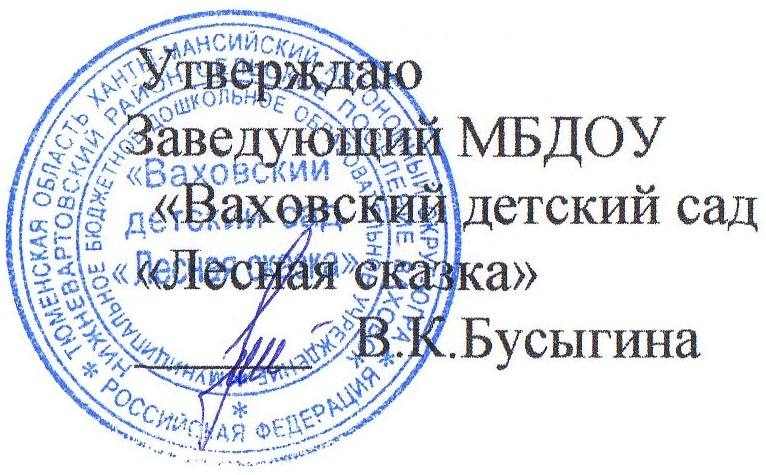 Показатели
деятельности Муниципального бюджетного дошкольного образовательного учреждения «Ваховского детского сада «Лесная сказка», подлежащей самообследованиюв 2015-2016 учебном году
(утв. приказом Министерства образования и науки РФ от 10 декабря . N 1324)Муниципальное бюджетное дошкольное образовательное учреждение«Ваховский детский сад «Лесная сказка»Администрация Нижневартовского районаАНАЛИТИЧЕСКАЯ  ЧАСТЬ САМООБСЛЕДОВАНИЯ  МУНИЦИПАЛЬНОГО БЮДЖЕТНОГО ДОШКОЛЬНОГООБРАЗОВАТЕЛЬНОГО УЧРЕЖДЕНИЯ  «ВАХОВСКОГО ДЕТСКОГО САДА «ЛЕСНАЯ СКАЗКА»ЗА 2015-2016 УЧЕБНЫЙ ГОДп.Ваховск, 2016 годИнформационная справка  Цели и задачи ДОУМуниципальное бюджетное дошкольное образовательное учреждение «Ваховский детский сад   « Лесная сказка»     по организационно-правовой форме является учреждением, созданным для оказания услуг в целях обеспечения реализации предусмотренных законодательством РФ полномочий органов местного самоуправления в сфере образования в соответствии с Гражданским кодексом Российской Федерации,   Законом Российской Федерации «Об образовании». Учреждение осуществляет свою деятельность путем оказания услуг в сфере образования. Реализует основную общеобразовательную программу дошкольного образования с приоритетным осуществлением экологического воспитания детей и физкультурно-оздоровительной работы.Юридический адрес учрежденияВид: Муниципальное бюджетное дошкольное образовательное учреждение «Ваховский детский сад   «Лесная сказка»  п.Ваховск, Нижневартовского районаЮридический адрес: 628656,  Ханты-Мансийский автономный округ -Югра,  Нижневартовский район, поселок Ваховск, ул. Таежная, 18.Общая площадь здания 1616,1 кв.м. (4 корпуса), площадь одного корпуса 416 кв.м. Один  из корпусов АБК  (административно-бытовой корпус), в котором находится кабинет заведующего, методический кабинет, медицинский кабинет, изолятор, физиокабинет, музыкальный зал, кухня, библиотека. Во втором корпусе разместились  группы  общеразвивающей  направленности детей от 4 до 5 лет и от 5 до 6 лет.  В третьем корпусе – группы общеразвивающей  направленности детей от 6 до 7 лет и  от 3 до 4 лет.  В четвертом корпусе  разместилась  группа общеразвивающей направленности детей от 2 до  3 лет, спортивный зал, логопедический кабинет, русская изба.  Каждая группа имеет отдельный вход. Все  корпуса  между собой  соединены  теплым  переходом, в котором  расположен  зимний  сад. Общая площадь участков     11104  кв. м.Тип: дошкольное учреждение.Введен в эксплуатацию в 1988 году.Проектная мощность – 95 мест.Действительная наполняемость на 2015/2016 год:  84 ребенка.Режим работы: 5-дневная рабочая неделя, 10,5-часовой режим Организационно-управленческая деятельностьВ муниципальном дошкольном образовательном учреждении «Ваховском детском саду «Лесная сказка» разработаны нормативно - правовые документы, регламентирующие деятельность ДОУ, в соответствии с законодательством РФ  в области образования. Во исполнение федерального закона "Об образовании в Российской Федерации" (от 29.12.2012 № 273-ФЗ) и приказа Минобрнауки России от 17.10.2013 № 1155 «Об утверждении федерального государственного образовательного стандарта дошкольного образования» (Зарегистрировано в Минюсте России 14.11.2013 № 30384), установлено признать утратившими силу приказы Министерства образования и науки Российской Федерации: от 23 ноября 2009 г. №655 "Об утверждении и введении в действие федеральных государственных требований к структуре основной общеобразовательной программы дошкольного образования", от 20 июля 2011 г. №2151 "Об утверждении федеральных государственных требований к условиям реализации основной общеобразовательной программы дошкольного образования". Приказ вступил в силу по ФГОС ДО с 1 января 2014 года, на основании этого были созданы локальные акты по введению ФГОС в дошкольной организации, а именно: приказ об утверждении рабочей группы по введению ФГОС в ДОУ, приказ об утверждении дорожной карты по обеспечению введению ФГОС в ДОУ. Проведен ряд мероприятий, в соответствии с  графиком, направленных на понимание педагогами ФГОС. Совещания и семинары с педагогами и специалистами дошкольной образовательной организации по ФГОС ДО. Оказывалась методическая помощь в разработке образовательных программ в рамках реализации федеральных государственных образовательных стандартов дошкольного образования. Дошкольная организация приняла участие во Всероссийском мониторинге готовности дошкольных  образовательных организаций к введению федеральных государственных образовательных стандартов дошкольного образования в образовательных организациях, проводимым "Федеральным институтом развития образования».Устав МБДОУ  «Ваховского детского сада «Лесная сказка»  утвержден Постановлением администрации  Нижневартовского района  от 03.04.2015 г. № 594 МБДОУ  «Ваховский детский сад «Лесная сказка»   зарегистрировано в МИФНС  по Ханты-Мансийскому автономному округу - Югре за основным государственным регистрационным номером 1028601869317, реквизиты свидетельства о государственной регистрации: дата внесения записи 28.03.2001г., серия 86 номер 002512357Документы (локальные акты), предусмотренные Уставом ДОУ, регламентирующие деятельность МБДОУ  разработаны и утверждены в установленном порядке.Лицензия на право ведения образовательной деятельности по образовательным программам: серия А, № 318001, регистрационный № 1449  от 28.09.2010 г.В ДОУ имеется весь перечень локальных актов, указанных в Уставе, соответствующих номенклатуре дел. Структура ведения и оформления распорядительных документов соответствует современным требованиям ведения делопроизводства.Организация управления деятельностью ДОУ   соответствует требованиям законодательства Российской Федерации   в области образования.Руководство деятельностью ДОУ   осуществляется в соответствии с   контрольно – диагностической, информационно-аналитической и организационно - распорядительной управленческими функциями. 	 Управленческие функции членов администрации зафиксированы в должностных инструкциях, где отражены их права, обязанности и ответственность. Социальный заказ своему образовательному учреждению, его воспитанникам формируется заведующей ДОУ вместе с педагогическим коллективом на основе мониторинговых данных и обобщения требований современного общества. Ведется книга Учета движения детей.В соответствии с Уставом, лицензией на право ведения образовательной деятельности ДОУ   реализует примерную общеобразовательную программу «От рождения до школы» под редакцией Н.Е. Вераксы,  Т.С.Комаровой.  Коллективом ДОУ была разработана образовательная программа, которая соответствует требованиям Министерства образования и науки РФ, Закону РФ об образовании. Программа сформирована в соответствии с принципами и подходами, определенными Федеральными  государственными образовательными стандартами.Комплектование групп.В ДОУ   функционируют 5 групп общеразвивающей направленности, 84 ребенка:от 2 до 3 лет  -   25  детейот 3 до 4 лет   -  13  детейот 4 до 5 лет   -  17  детейот 5 до 6 лет   -  9  детейот 6 до 7 лет   -  20 детей.Основной  целью  работы учреждения с дошкольниками  в 2015-2016 учебном году стало:    - построение работы ДОУ в соответствии с ФГОС, создание благоприятных условий для полноценного проживания ребенком дошкольного детства, формирования основ базовой культуры личности,  всестороннее развитие психических и физических качеств в соответствии с возрастными и индивидуальными особенностями, подготовка ребенка к жизни в современном обществе.Методические задачи:Обеспечение реализации содержания образовательных программ дошкольного образования на основе выполнения федеральных государственных образовательных стандартов.Работа педагогов и специалистов ДОУ по созданию условий для реализации нравственно-патриотической программы.Годовые задачи:Совершенствовать систему работы по профилактике и укреплению здоровья дошкольников, и приобщение к здоровому образу жизни через:- использование различных методов закаливания детей дошкольного возраста;- использования физкультурно-оздоровительных технологий по развитию физических качеств – гибкости и силы у детей старшего дошкольного возраста;- организацию прогулки.Развитие связной речи  через:- использование различных технологий моделирования.Развитие патриотических чувств через:-  реализацию нравственно-патриотической программы.Анализ состояния образовательного процесса и оздоровительной работы как основной функции деятельности ДОУСтроя свою деятельность в течение  учебного года,  образовательное учреждение осуществляло процесс воспитания и обучения дошкольников по примерной общеобразовательной программе  дошкольного образования «От рождения до школы» под редакцией Н.Е. Вераксы, Т.С.Комаровой, М.А.Васильевой,  используя парциальные программы и технологии, С.Н. Николаева «Экологическое воспитание детей дошкольного возраста», С.Н.Николаева «Юный эколог»,  «Основы безопасности жизни детей» под ред. Р.Б.Стеркиной, О.Л.Князевой, Н.Н.Авдеевой. Принцип комплексно-тематического планирования и интеграции образовательных областей («Физическое развитие», «Познавательное  развитие», «Речевое  развитие», «Социально-коммуникативное развитие», «Художественно-эстетическое развитие»)  стал ведущим в процессе построения воспитательно-образовательного процесса с детьми. Кроме этого, реализовывалась основная общеобразовательная программа МБДОУ «Ваховского детского сада «Лесная сказка»,  составленная  в соответствии с принципами и подходами, определенными Федеральными  государственными образовательными стандартами.В дошкольном  образовательном  учреждении  в течение  учебного года создавались условия для реализации  данной программы. Условия  обеспечивали  полноценное развитие личности детей во всех основных направлениях  образовательных областей. Необходимым и главным условием стало требование к кадровым, материально-техническим условиям реализации программы.  Общая характеристика кадров ДОУПедагогический состав осуществляет качественный педагогический процесс с детьми. В учреждении  работает:Педагогические кадры:Всего 13  педагогов,  из них:   1  старший воспитатель1  учитель - логопед1  руководитель   физвоспитания1  музыкальный руководитель9 воспитателей Вывод: дошкольное учреждение обеспечено педагогическими кадрами на 100%.     Образовательный ценз  педагогов:- высшее образование – 7 педагогов (54%);- среднее – специальное образование – 4  педагога (30%);- незаконченное высшее образование -  2 педагога (16%).Качественный состав педагогов:педагоги, имеющие категории:- высшую категорию – 1 человек (7,5%);- первую категорию – 5 человека  (39%);- соответствие занимаемой должности – 6 человек (46%);- без категории – 1 человек (7,5%). Анализ кадров по уровню образованияУровень квалификации педагогов по годам:Вывод:  Квалификационную категорию имеют  46 % педагогов, из них:  46% - высшая и первая категории. Уровень квалификации педагогических работников отвечает требованиям квалификационных характеристик. Таким образом,  ДОУ обладает необходимым кадровым потенциалом, однако, процент педагогов с  высшей, первой категорией по-прежнему низкий, в связи, с чем необходимо активизировать работу с педагогами, имеющими возможность повысить квалификационную категорию.Анализ состава педагогических кадров по возрасту и стажуВывод: наиболее многочисленную группу составляют педагоги, имеющие стаж работы свыше 20 лет – 50 % ,  от 10 до 20 лет  – 21,4%;  от 5 до 10 лет  -  21,4 %;  до 2-х - 5 лет – 7,1%.Для успешной реализации основной общеобразовательной Программы  обеспечиваются следующие психолого-педагогические условия:Уважение взрослых к человеческому достоинству детей, формирование и поддержка их положительной самооценки, уверенности в собственных возможностях и способностях;Использование форм и методов работы с детьми, соответствующих их возрастным и индивидуальным особенностям;Построение  образовательной деятельности на основе взаимодействия взрослых с детьми, ориентированного на интересы и возможности каждого ребенка;Поддержки инициативы и самостоятельности детей в различных видах деятельности;Возможность выбора детьми материалов, видов активности;Защита детей от всех форм физического и психического насилия;Поддержка родителей в воспитании детей, охране и укреплении их здоровья, вовлечение семей  непосредственно в образовательную деятельность. Важным аспектом формирования благоприятного мнения о дошкольном учреждении является создание собственного визуального образа, узнаваемого аудиторией, с помощью определенных атрибутов, которые формируют стиль и внешний имидж учреждения, дают возможность занять свое место на рынке образовательных услуг. Среди элементов фирменного стандарта наше учреждение имеет сайт детского сада, публикации в средствах массовой информации. Предметно-пространственная   среда обеспечивает максимальную реализацию образовательного пространства дошкольного образовательного пространства, она содержательно-насыщенна, трансформируема, вариативна, доступна и безопасна. Развивающая среда дает возможность для общения и совместной деятельности детей и взрослых. Образовательное пространство в  дошкольном образовательном учреждении  оснащено  техническими средствами обучения и воспитания (ноутбук в каждой группе, 2 проектора, экран, компьютеры). В детском саду имеется необходимое оборудование, материалы, игровой, спортивный, оздоровительный инвентарь. Игровую, познавательную, исследовательскую и творческую активность дошкольников  обеспечивают материалы для экспериментирования. В группах имеются центры воды и песка.   В детском саду сложилась определенная система оздоровительных мероприятий и закаливания, которая обеспечивала  сохранение здоровья малышей. В течение дня обеспечивалась  максимальная двигательная активность, организовывались:  утренняя гимнастика, физкультурные занятия, индивидуальная работа, гимнастика после дневного сна,  релаксационные мероприятия. В учреждении проводились  закаливающие мероприятия разных видов: босохождение, хождение по мокрой и сухой дорожке. В детском саду  проводились адаптационные мероприятия  с детьми младшей группы, выстраивалась работа с родителями. С февраля был внедрен проект «Школа молодого родителя» для детей и родителей, не посещающих детский сад. Вследствие благоприятного эмоционально-психологического климата адаптация детей к условиям детского сада прошла успешно.  Малыши интересуются окружающими предметами и активно действуют с ними, владеют элементарными  навыками самообслуживания, стремятся проявлять самостоятельность в бытовом и игровом поведении. Дошкольники владеют речью, активно включаются в общение с окружающими, проявляют интерес к сверстникам. У детей достаточно развита крупная моторика, они стремятся  осваивать различные виды движений (бег, лазанье, перешагивание).  Так  же создавались условия для комфортной психологической среды. Обновлялись и пополнялись атрибуты к подвижным играм, театрализованной деятельности. Пополнялись центры детской активности, экспериментирования. Анализ уровня здоровья детей и охраны их жизниПриоритетное направление деятельности дошкольного образовательного учреждения  -  охрана и укрепление здоровья  детей. Особые климатические  и экологические условия, где проживают наши дети, требуют повышенного внимания к профилактической и лечебно - оздоровительной работе в детском саду. Непосредственно образовательная деятельность в нашем детском саду начинается с 15 сентября, ввиду того, что родители с целью оздоровления детей вывозят их на длительное  время в места с более благоприятным климатом, а привозят только к середине сентября.	Здоровьесбережение и здоровьесозидание подрастающего поколения стало одним из приоритетных направлений государственной политики. В условиях модернизации образования с введением в действие Федерального государственного образовательного стандарта дошкольного образования   (приказ Министерства образования и науки РФ за № 1155 от 17 октября 2013 года) одной из главных и основных задач является сохранение и укрепление психического  здоровья детей в процессе их воспитания и развития, в том числе их эмоционального благополучия.   	В детском саду   разработана   программа укрепления здоровья «Неболейка», направленная  на укрепление здоровья и снижения уровня заболеваемости. Цели  программы:   1. Создание условий для двигательной деятельности детей,  эмоционального, социально-нравственного их здоровья,  профилактической, оздоровительной и лечебной работы, организация рационального питания детей, закаливания детского организма.2.Сохранение и укрепление психического и физического здоровья детей за счет качественного улучшения работы по укреплению здоровья воспитанников и формирования привычки к ЗОЖ, как показателей  общечеловеческой культуры.     Задачи: 1.Повышение показателей здоровья воспитанников за счет  качественного улучшения работы по укреплению здоровья детей: осознанного отношения к своему здоровью, формирование  представлений и знаний о пользе занятий физическими упражнениями, об основных гигиенических требованиях и правилах.2.Воспитание у всех участников образовательного процесса потребности в ЗОЖ, как показателей общечеловеческой культуры. 3.Разработка системы медико-педагогического контроля за организацией образовательного процесса на его соответствие требованиям здоровьесбережения.Для реализации программы «Неболейка» и более эффективного её  выполнения были организованы оздоровительные,  профилактические  и  противоэпидемические мероприятия, включающие в себя:-  систему  эффективных  закаливающих  процедур,  разработанных  для каждого возраста, с учетом группы здоровья ребенка:- контрастные воздушные ванны;- босохождение;- полоскание горла и рта настоями трав;- максимальное пребывание детей на свежем воздухе;- мероприятия по укреплению иммунитета в период обострения гриппа;-  вакцинация детей согласно национальному календарю профилактических прививок. Все дети привиты по возрасту, своевременно.- усиление контроля санитарного состояния   дошкольного образовательного учреждения.Все  лечебно-оздоровительные  мероприятия,  которые  были запланированы, выполнены.  Важным  показателем результатов работы дошкольного образовательного учреждения   является здоровье детей. Для  проведения  оздоровительной  работы  в   дошкольном образовательном учреждении имеются медицинский  кабинет,  изолятор,  спортивный  зал,  плавательный  бассейн, спортивная площадка на улице.В дошкольном образовательном учреждении  ведется систематическая работа по физическому воспитанию и оздоровлению  детей.  Большое  внимание  уделяется  повышению двигательной активности детей, правильному ее  регулированию. Системная работа  по  физическому  воспитанию  включает:  утреннюю  гимнастику, физминутки  и  динамические  паузы  на  занятиях,  корригирующую гимнастику  после  сна,  подвижные  и  спортивные  игры  на  занятиях  и  на прогулке,  занятия  по  физической  культуре, упражнения  по  коррекции  осанки  и  плоскостопия,  нарушения  зрения, занятия хореографией.  	 Деятельность по сохранению и укреплению здоровья воспитанников осуществляется:  с учётом индивидуальных особенностей детей;  путём оптимизации режима дня (все виды режима разработаны на основе требований СанПиН); осуществления профилактических мероприятий;  контроля за физическим и психическим состоянием детей; проведений закаливающих процедур;  обеспечения условий для успешной адаптации ребёнка к детскому саду;  формирование у детей и родителей мотивации к здоровому образу жизни. В течение года варьируется физическая нагрузка в соответствии с индивидуальными особенностями ребенка, проходит работа над увеличением моторной плотности занятий. Используются вариативные режимы дня, разнообразные методики, корригирующие гимнастические, игры и соревнования, общие сезонные и народные праздники. Наше дошкольное учреждение работает по предупреждению заболеваемости. Все наши оздоровительные мероприятия направлены на повышение защитных механизмов самого организма, увеличение его сопротивляемости воздействию неблагоприятных факторов среды. Закаливающие мероприятия не приведут к положительным результатам, если не будут выполняться все медико-гигиенические и педагогические требования и не будет создана благоприятная среда пребывания детей в коллективе. Все педагоги следят за соблюдением этих мероприятий. Для укрепления здоровья в нашем детском саду разработана система закаливающих мероприятий, органично вписывающихся в распорядок дня. Общие оздоровительные профилактические мероприятия проводятся в течение всего года.  Успешная реализация оздоровительной работы – это постоянный и тесный контакт воспитателя с медицинской сестрой и родителями. Мероприятия, закаливающие и укрепляющие здоровье:  ежедневно проводится утренняя гимнастика;  занятия по физическому развитию проводятся в зале и на улице, в каждой возрастной группе;  подвижные игры проводятся на специальных занятиях, во время прогулки и в промежуточные интервалы между занятиями; дневной сон, создаётся специальная зона для отдыха и расслабления, при этом спальня заранее хорошо проветривается, все это укрепляет нервную систему;  осуществляется медицинский контроль за состоянием здоровья детей, проводятся профилактические мероприятия для его укрепления;  бодрящая гимнастика после сна;  режим дня направлен на полноценное физическое и психическое интеллектуальное развитие каждого ребенка;  правильное питание удовлетворяет потребность организма в основных питательных веществах и минералах;  ходьба по «оздоровительной» дорожке;  солнечные и воздушные ванны;  босохождение; полоскание полости рта и горла прохладной водой;  спортивные праздники, дни здоровья, спортивные развлечения и т.д..  	Специалисты, помогающие осуществлять профилактическую и  оздоровительную работу:  воспитатели групп, младшие воспитатели,  руководитель физического воспитания,      музыкальный руководитель, учитель - логопед.  Здоровьесберегающее  пространство в нашем дошкольном учреждении определяется следующими направлениями:       - проведение профилактических мероприятий, направленных на обеспечение правильного физического и нервно-психического развития и снижения заболеваемости;-организация санитарно-эпидемиологического режима и создание гигиенических условий жизнедеятельности детей;-организация  рационального  питания;-организация лечебно - профилактической работы с детьми;- физкультурно - оздоровительная работа;-  физическое воспитание детей;-обеспечение психологической безопасности детей во время пребывания  в детском саду.Осуществляется разносторонняя работа: лечебно - профилактическая и лечебно - оздоровительная. Охрана и укрепление здоровья детей предусматривают профилактику нарушений опорно-двигательного аппарата, зрения, простудных заболеваний, привитие культурно - гигиенических навыков. Проводятся оздоровительные занятия, в которых используются дыхательные и двигательные упражнения, элементарный массаж, пальчиковые и подвижные игры.Большое внимание уделялось  рациональному питанию детей:  его регулярности, полноценности, разнообразию, индивидуальному подходу. Проводилась ежедневная витаминизация третьего блюда. В течение года  продолжали искать новые формы оздоровительной работы, проводились нетрадиционные методы оздоровления: музыкотерапия, фитонцидотерапия,  динамический час. Велся медицинский контроль за дозировкой  нагрузки и  физическим состоянием детей  во время  проведения   непосредственно - организованной деятельности  и после нее.  Удалось  добиться внедрения единой спортивной формы   у детей  в соответствии с требованиями и нормами СанПиН.Для коррекции плоскостопия разработаны и используются дорожки со следами.Задача реализации здоровьесберегающих технологий в процессе обучения для профилактики переутомления и поддержания работоспособности в каждой группе решались по-разному, с учетом возрастных психофизических особенностей.Анализ  деятельности воспитателей  показал, что  воспитатели  достаточно     хорошо  владеют дыхательной и профилактической гимнастикой, используют в работе различные виды закаливания. Анализируя состояние  здоровья детей, мы обратили внимание на то, что при поступлении в детский сад с каждым годом  увеличивается количество детей с ослабленным здоровьем, родовыми травмами.Развивающая среда нашего учреждения способствует  установлению, утверждению у дошкольника чувства  уверенности в себе, дает им  возможность испытывать и использовать свои способности, стимулирует   проявление самостоятельности, инициативности, творчества.Специалисты детского сада систематически и объективно отслеживают динамику развития и здоровья детей. Для повышения эффективности оздоровительной работы в нашем дошкольном образовательном учреждении осуществляется мониторинг состояния здоровья воспитанников, представляющий собой систему динамического наблюдения за детьми на основе комплексного обследования.  Таким образом, выделяются разные уровни физического развития детей, воспитанники распределяются по группам здоровья. Намечаются пути оздоровления часто и длительно болеющих детей и коррекционная работа по физическому развитию.Педагогический коллектив реализовал  задачу укрепления здоровья детей через совершенствование системы работы по профилактике и укреплению здоровья дошкольников, и приобщение к здоровому образу жизни через:- использование различных методов закаливания детей дошкольного возраста;- использования физкультурно-оздоровительных технологий по развитию физических качеств – гибкости и силы у детей старшего дошкольного возраста;   - организацию прогулки.   Результатом работы в этом направлении стал достаточный    уровень физической подготовленности детей в учреждении.  	Качество воспитания и образования дошкольников.  Педагоги дошкольного образовательного учреждения  строят свою работу в соответствии с примерной общеобразовательной программой «От рождения до школы» под редакцией Н.Е.Вераксы,  Т.С.Комаровой.  Так же в детском саду разработана основная общеобразовательная программа, которая сформирована в соответствии с   Федеральным  государственным образовательным стандартом.  Программа регламентировалась годовым, учебным планами и сеткой занятий. Учебный план соответствовал Уставу и лицензии, в части уровня и направленности реализуемых программ и санитарно-гигиеническим требованиям максимальной нагрузки на детей дошкольного возраста в организованных формах обучения в соответствии с письмом Минобразования РФ от 14.03.2000г. №65/23-16. Основная общеобразовательная  программа  детского  сада  реализуется  в организованных  и  самостоятельных  формах  обучении  и  включает  время,  отведенное на:-  образовательную  деятельность,  осуществляемую  в  процессе организации  различных  видов  детской  деятельности  (игровой, коммуникативной,  трудовой,  познавательно-исследовательской, продуктивной, музыкально-художественной, чтения);-  образовательную  деятельность,  осуществляемую  в  процессе режимных моментов;- самостоятельную игровую деятельность детей;- взаимодействие  с  семьями  детей  по  реализации  основной общеобразовательной программы дошкольного образования.Разработано  комплексно  –  тематическое  планирование  на  учебный год  в  каждой  возрастной  группе,  которое  охватывает  все  сферы познавательного  развития  в  соответствии  с  Примерной  основной общеобразовательной программой дошкольного образования «От рождения до школы». Для реализации программы на каждом возрастном этапе предлагается комплект  методических  материалов  для  педагогов,  обеспечивающий целостность  педагогического  процесса,  позволяющий  осуществлять согласованный  подход  ко  всем  формам  взаимодействия  взрослого  и ребенка. Воспитательно-образовательные  планы  отражают  специфику  дошкольного образовательного учреждения, сохраняют  преемственность  между  группами,  предупреждают  перегрузку детей каждой возрастной группы. Сетка  занятий  составлена  с  учетом  гигиенических  требований  к максимальной  нагрузке  детей,  согласно  ТУ  Роспотребнадзора. Обеспечивается  баланс  между  занятиями,  нерегламентированной деятельностью и свободным временем ребенка. Разработана стратегия и тактика  функционирования и развития   дошкольного образовательного учреждения (образовательная  программа  по  оздоровлению  и коррекции «Неболейка», годовой план).	Планирование и реализация всей работы нашего коллектива выстраивалась в соответствии с основной общеобразовательной программой муниципального бюджетного дошкольного образовательного учреждения «Ваховского детского сада «Лесная сказка»  и в соответствии с приказом № 1155 «Об утверждении федерального государственного образовательного стандарта дошкольного образования» от 17 октября 2013г. 	В  годовом  плане на 2015-2016  учебный год,  выделена первая задача – совершенствование  системы работы по профилактике и укреплению здоровья дошкольников, и приобщение к здоровому образу жизни через:- использование различных методов закаливания детей дошкольного возраста;- использования физкультурно-оздоровительных технологий по развитию физических качеств – гибкости и силы у детей старшего дошкольного возраста;- организацию прогулки,В рамках данной задачи проводились следующие мероприятия:- познавательное мероприятие «Праздник доктора Пилюлькина», - оперативный контроль «Выполнение гигиенических требований при проведении физкультурных занятий»,- развлечение для дошкольников с использованием здоровьесберегающих технологий «В гости к Зимушке - зиме», руководитель физвоспитания провела с родителями консультацию «Воспитание основ здорового образа жизни»,- оперативный контроль «Двигательный режим в течение дня»,- в  течение года воспитателями всех возрастных групп были разработаны комплексы закаливающих процедур по всем возрастам.    	 Работа в данном направлении остается актуальной и будет продолжена в следующем 2016-2017 учебном году, т.к. недостаточно  полно раскрыт  вопрос  организации  прогулки, ее составных частей.  Необходимо систематизировать работу воспитателей по закаливанию детей в ДОУ, выявления методики  и средства закаливания, что и будет одной из задач на следующий учебный год. В течение года велась работа по второй  задаче развитие  связной речи  через:- использование различных технологий моделирования.В рамках решения данной задачи, были проведены следующие мероприятия:- педсовет в виде семинара-практикума «Использование приемов ТРИЗ – технологий в процессе формирования связной речи у детей дошкольного возраста»,- тематический контроль  «Эффективность работы педагогов по развитию связной речи детей дошкольного возраста»,- мастер-класс «Использование приемов ТРИЗ – технологий в процессе формирования связной речи у детей дошкольного возраста»,- просмотр открытых мероприятий  по совершенствованию развития речи детей (воспитатели Мамедова Е.А., Рагулько Н.С., Докучаева Н.И., Гололобова М.Н.). 	Для реализации третьей годовой задачи - Развитие патриотических чувств через реализацию нравственно-патриотической программы, были проведены все запланированные мероприятия:- педсовет в виде круглого стола «Интегрированный подход в реализации задач патриотического  воспитания дошкольников»,- тематический контроль «Внедрение программы нравственно-патриотического воспитания «Росточек»,- просмотр открытых мероприятий (воспитатели Клюева Т.В., Банных Д.Ю.)Повышение профессионального мастерстваВ  данном блоке  осуществлялась работа с педагогическим коллективом  по совершенствованию педагогического мастерства в соответствии с ФГОС ДО,  по  прохождению аттестационных мероприятий. В этом  учебном году  два педагога прошли аттестацию на соответствие занимаемой должности (воспитатели Аскарова М.М., Ширяева Н.А.). Организационно-методическая работа	Строилась в соответствии с поставленной целью - Обеспечение реализации содержания образовательных программ дошкольного образования на основе выполнения федеральных государственных образовательных стандартов. Решению поставленной   цели  способствовала организация работы в данном направлении в контексте федерального образовательного стандарта, а именно: организация воспитательно-образовательного процесса; организация предметно-развивающей среды; работа с семьями воспитанников.       Современное образование, включая и дошкольное, развивается в режиме инновационного поиска, вызывающего изменения различных компонентов деятельности специалистов. В этой связи особое значение приобретает усиление непрерывного характера обучения и профессионального совершенствования педагога как условия его активной адаптации к новым моделям деятельности, повышения уровня подготовленности к решению профессиональных задач и повышения качества результатов образовательного процесса в целом.Педагог дошкольного образовательного учреждения в настоящее время не может быть пассивным слушателем, принимающим на веру любой предлагаемый ему материал: образовательные программы, учебные планы, формы занятий с детьми и т.п. В связи с этим, деятельность методической службы ДОУ  на современном этапе должна быть ориентирована на личность педагога, развитие ее творчества, необходимого для получения эффективных результатов в образовательной деятельности.   Методическая работа в детском саду, по отношению к конкретному педагогу,  была   направлена  на обогащение знаний педагога, развитие у него мотивов творческой деятельности, развитие педагогической техники исполнительского искусства. В данном направлении  была организована система дополнительных образовательных услуг для детей в виде кружков: «Очумелые ручки», «Забавушка», «Барабашки», « Крепыши». Руководители кружков разрабатывали образовательные программы в определенном направлении работы.  С целью формирования коллектива единомышленников методическая работа  была направлена на выработку педагогического кредо,    на выявление, обобщение и распространение передового педагогического опыта. В этом направлении педагоги детского сада (Мамедова Е.А., Банных Д.Ю., Гололобова М.Н., Докучаева Н.И., Хребтова Р.Ф., Янина М.А.)  распространяли свой опыт педагогической деятельности, по средствам Интернет-ресурса участвуя в конкурсах, мастер-классах с методическими разработками НОД, развлечениями, праздниками. По результатам участия, педагоги стали победителями конкурсов и получили  множество дипломов  и грамот. По отношению к системе непрерывного образования выстроилась система повышения квалификации педагогов через самообразование и все формы методической работы в ДОУ, а также повышение квалификации на районном уровне. 2 педагога на базе АУДПО Ханты – Мансийского автономного округа – Югры «Института развития образования» прошли курсы повышения квалификации по теме «Организация тьюторского сопровождения педагогов по вопросам реализации образовательной программы «Югорский трамплин» (Цупикова О.Н., Гололобова М.Н.). Каждый педагог образовательного учреждения работал над своей индивидуальной  темой самообразования, знакомился с новинками методической литературы,  исследованиями в области педагогики и психологии детского развития.  Необходимой и обязательной формой методической работы по прежнему остаётся педагогический совет. В 2015-2016 учебном году в сентябре прошел педагогический совет на тему готовности ДОУ к учебному году;  в январе педсовет в виде круглого стола «Интегрированный подход в реализации задач патриотического  воспитания дошкольников», в марте педсовет в виде семинара-практикума «Использование приемов ТРИЗ – технологий в процессе формирования связной речи у детей дошкольного возраста», которым  предшествовала огромная предварительная подготовка.  	По средствам организации коллективных просмотров непосредственно образовательной деятельности коллектив познакомился с опытом работы воспитателей по патриотическому воспитанию,  по речевому воспитанию детей. Анализ эффективности посещенных занятий за год свидетельствуют о том, что эффективность НОД  составляет 84%, это свидетельствует об удовлетворительном  уровне организации образовательной деятельности с детьми.Профессионализм и творчество отличает таких педагогов как,   Мамедова Е.А., Янина М.А., Гололобова М.Н., Банных Д.Ю., Докучаева Н.И., Клюева Т.В.Анализ  педагогической работы по освоению освоения детьми основной общеобразовательной программы дошкольного образованияВ процессе реализации Программы проводилась оценка индивидуального развития детей воспитателями групп с 4-х лет. Данная оценка проводилась в рамках педагогической диагностики (оценки индивидуального развития детей дошкольного возраста) связанной с оценкой эффективности педагогических действий  и лежащей в основе их дальнейшего планирования. Результаты мониторинга использовались для решения задач индивидуализации образования и оптимизации работы с группой детей.По результатам мониторинга уровень усвоения детьми программного материала соответствует удовлетворительному уровнюРабота с семьями воспитанниковРазвитие взаимодействия с семьями воспитанников рассматривается как одно из  стратегических направлений деятельности детского сада, которое  способствует  выполнению интегральной функции по отношению к развивающим личность ребенка системам «семья», «детский сад».Основной целью работы с родителями является  укрепление партнерских отношений семей воспитанников с различным социальным статусом и образовательным учреждением через создание атмосферы общности интересов, направленное на вовлечение родителей в воспитательно-образовательный процесс.В феврале 2016 года было проведен социологический опрос родителей (законных представителей). В анкетировании приняло участие 82% родителей.Проанализировав анкеты было выявлено:Удовлетворенность родителей составляет 100%.Их интересуют вопросы сохранения здоровья, обучения, воспитания, подготовки к школе; они готовы к взаимодействию по самым различным аспектам образовательного процесса.Необходимо более активно использовать разнообразные формы взаимодействия с семьей, прислушиваться к мнению родителей, выделять больше времени общению в удобное для них время.Созданная система работы дошкольного учреждения позволяет максимально удовлетворять потребности и запросы родителей, о чём свидетельствуют следующие результаты:- активное использование педагогами новых технологий в работе,- активное участие родителей в жизни детского сада (регулярное посещение мероприятий)- наличие положительных отзывов о работе ДОУ.По отзывам родителей и результатам анкетирования работа ДОУ с семьями воспитанников считается эффективной, но необходимо совершенствовать психолого-педагогического сопровождения семей, больше оказывать консультативной помощи родителям в воспитании обучении детей, учитывая социальный запрос, интересы, нужды и потребности родителей.Для родителей оформлялись яркие и содержательные информационные уголки, папки-передвижки, стенды. Семьи воспитанников привлекали к различным внутрисадовым  мероприятиям:  Развлечение «Осень – гостья наша».Благотворительный концерт ко Дню матери.Традиционно наши дети посещают библиотеку Общее родительское собрание Групповые родительские собранияНовогодние утренникиРождественские колядки Развлечение «Мы, как только подрастем в армию служить пойдем»Праздничные утренники к Международному женскому дню – 8 марта.Акция  «Каждому певцу по дворцу»Акции ко Дню ПобедыРезультатом работы с родителями стали следующие показатели: -  рост педагогических интересов родителей;- повышение роста посещаемости родителями различных мероприятий организованных в детском саду (80%);- проявление у родителей осознанного отношения к воспитательной деятельности;- участие родителей в смотрах, конкурсах, праздниках, организуемых педагогическим коллективом ДОУ(60%);- общественное мнение родителей о воспитании дошкольников в детском саду (результаты анкетирования)Анализ выполнения годовых задачАнализируя  выполнение задач годового плана 2015-2016 учебного года, следует отметить, что коллектив  дошкольного образовательного учреждения творчески работал над выполнением годовых задач.  Но есть проблемные поля,  над которыми еще нужно работать.Таким образом, основными задачами на новый 2016-2017 учебный год станет:1. Совершенствование системы работы по профилактике и укреплению здоровья  дошкольников, и приобщение к здоровому образу жизни через:- использование различных методов закаливания детей дошкольного возраста; - организацию прогулки; 2. Совершенствовать формы работы с детьми по ИЗО – деятельности  путем внедрения  обучающих технологий с учетом индивидуальных способностей;3.Совершенствовать и систематизировать работу по  лексико – грамматическим  конструкциям речи  дошкольников через интеграцию разнопредметных знаний и видов  деятельности. Таким образом, методической темой  дошкольного образовательного учреждения  на 2016-2017 учебный год станет:1. Внедрение в практику работы созданной предметно-развивающей среды в соответствии  с ФГОС ДО, для осуществления процесса развития творческой личности воспитанников:- через организацию непосредственно-образовательной деятельности  с детьми в центрах,- через  активизацию родителей (законных представителей) для совместного сотрудничества  с детьми. МинистрД.В. ЛивановN п/пПоказателиЕдиница измерения1.Образовательная деятельность1.1Общая численность воспитанников, осваивающих образовательную программу дошкольного образования, в том числе:84 человека1.1.1В режиме полного дня (8-12 часов)84 человека1.1.2В режиме кратковременного пребывания (3-5 часов)0 человек1.1.3В семейной дошкольной группе0 человек1.1.4В форме семейного образования с психолого-педагогическим сопровождением на базе дошкольной образовательной организации0 человек1.2Общая численность воспитанников в возрасте до 3 лет15 человек1.3Общая численность воспитанников в возрасте от 3 до 8 лет69 человек1.4Численность/удельный вес численности воспитанников в общей численности воспитанников, получающих услуги присмотра и ухода:84 человека/100%1.4.1В режиме полного дня (8-12 часов)84человека/100%1.4.2В режиме продленного дня (12-14 часов)0человек/0%1.4.3В режиме круглосуточного пребывания0человек/0%1.5Численность/удельный вес численности воспитанников с ограниченными возможностями здоровья в общей численности воспитанников, получающих услуги:0человек/0%1.5.1По коррекции недостатков в физическом и (или) психическом развитии0человек/0%1.5.2По освоению образовательной программы дошкольного образования0человек/0%1.5.3По присмотру и уходу0человек0/%1.6Средний показатель пропущенных дней при посещении дошкольной образовательной организации по болезни на одного воспитанника2 день1.7Общая численность педагогических работников, в том числе:13 человек1.7.1Численность/удельный вес численности педагогических работников, имеющих высшее образование7 человек/53%1.7.2Численность/удельный вес численности педагогических работников, имеющих высшее образование педагогической направленности (профиля)7 человек/53%1.7.3Численность/удельный вес численности педагогических работников, имеющих среднее профессиональное образование4 человека /30%1.7.4Численность/удельный вес численности педагогических работников, имеющих среднее профессиональное образование педагогической направленности (профиля)4 человека/30%1.8Численность/удельный вес численности педагогических работников, которым по результатам аттестации присвоена квалификационная категория, в общей численности педагогических работников, в том числе:6 человек/46%1.8.1Высшая1 человек/7%1.8.2Первая5 человек/38%1.9Численность/удельный вес численности педагогических работников в общей численности педагогических работников, педагогический стаж работы которых составляет:1.9.1До 5 лет1 человек/7 %1.9.2Свыше 30 лет1 человек/7 %1.10Численность/удельный вес численности педагогических работников в общей численности педагогических работников в возрасте до 30 лет2 человека/15%1.11Численность/удельный вес численности педагогических работников в общей численности педагогических работников в возрасте от 55 лет4 человека/30%1.12Численность/удельный вес численности педагогических и административно-хозяйственных работников, прошедших за последние 5 лет повышение квалификации/профессиональную переподготовку по профилю педагогической деятельности или иной осуществляемой в образовательной организации деятельности, в общей численности педагогических и административно-хозяйственных работников15\12человек 100%/85%1.13Численность/удельный вес численности педагогических и административно-хозяйственных работников, прошедших повышение квалификации по применению в образовательном процессе федеральных государственных образовательных стандартов в общей численности педагогических и административно-хозяйственных работников0 человек/0%1.14Соотношение "педагогический работник/воспитанник" в дошкольной образовательной организации13человек/84человека1.15Наличие в образовательной организации следующих педагогических работников:1.15.1Музыкального руководителяда1.15.2Инструктора по физической культуреда1.15.3Учителя-логопедада1.15.4Логопеда нет1.15.5Учителя- дефектологанет1.15.6Педагога-психолога нет2.Инфраструктура2.1Общая площадь помещений, в которых осуществляется образовательная деятельность, в расчете на одного воспитанника5кв.м.2.2Площадь помещений для организации дополнительных видов деятельности воспитанников221кв.м.2.3Наличие физкультурного залада2.4Наличие музыкального залада2.5Наличие прогулочных площадок, обеспечивающих физическую активность и разнообразную игровую деятельность воспитанников на прогулкеда№Ф.И.О. педагогаДолжностьОбразованиеСтаж (педагогический)лет1Цупикова Ольга Николаевна Старший воспитательВысшее 15 лет2Минниханова Ирина ВладимировнаМузыкальный руководительСреднее специальное1 год3Гончар Лидия АлександровнаРуководитель физвоспитанияВысшее 28 лет4Хребтова Раиса ФуатовнаУчитель-логопедВысшее19 лет5Мамедова Елена АнатольевнаВоспитатель Высшее23 года6Янина Мина АлександровнаВоспитатель Среднее специальное35 года7Гололобова Марина НиколаевнаВоспитатель Среднее специальное26 лет8Банных Дарима ЮрьевнаВоспитатель Неоконченное высшее6 лет 9Рагулько Наталья СергеевнаВоспитатель Высшее9 лет10Клюева Татьяна ВикторовнаВоспитатель Высшее 26 лет11Ширяева Нина АлександровнаВоспитатель Среднее специальное29 лет12Докучаева Наталья ИвановнаВоспитатель Неоконченное высшее7 лет13Аскарова Мохарама МаратовнаВоспитатель Высшее 6 лет КвалификацияпедагоговВысшая категорияВысшая категория1 категория1 категорияСоответствие  занимаемой должностиСоответствие  занимаемой должностиБез категорииБез категории Квалификацияпедагогов2014-2015 уч. г.2015-2016уч. г.2014-2015уч. г.2015-2016уч. г.2014-2015 уч. г.2015-2016уч. г.2014-2015 уч. г.2015-2016уч. г.Всего    13 чел.11 чел.55 чел.4621100%7,6 %7,6  % от общего числа38,4%38,4 % от общего числа29%46,1 % от общего числа14%7,6 % от общего числаВозраст Возраст Возраст Возраст Педагогический стаж Педагогический стаж Педагогический стаж Педагогический стаж До 30 летОт 30 до 40 летОт 40 до 50 летСвыше 50 летДо 2-х -5 лет5-1010-20Свыше 20 лет2-651337Уровни развития Начало годаКонец годаВысокий уровень 7 %26 %+18%Средний уровень47 %74%+ 27%Низкий уровень8 %0%- 8%№ п\пОбразовательная областьУровень усвоения (%)Уровень усвоения (%)№ п\пОбразовательная область2014-20152015-20161Социально-коммуникативное развитие89% 87%2Познавательное развитие83%89%3Речевое развитие81%87%4Художественно-эстетическое развитие85%87%5Физическое развитие86%100%Общий уровень освоения программыОбщий уровень освоения программы84%90%